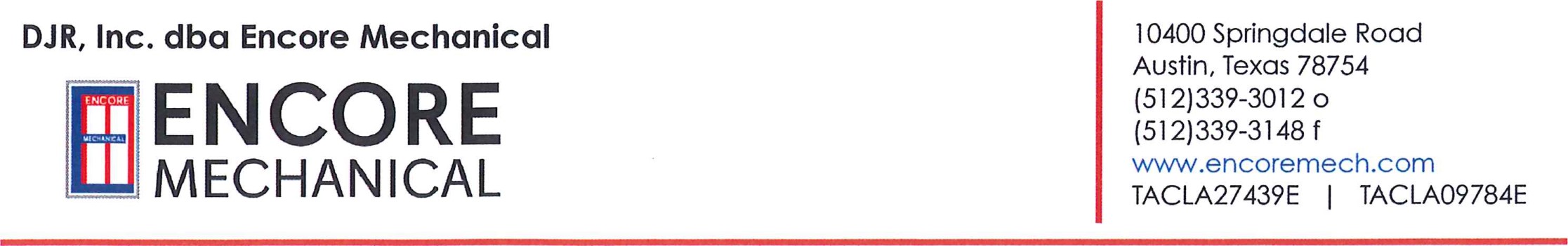 Memorándum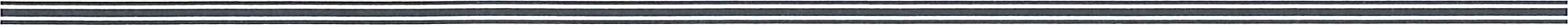 New HiresDe:	Therese Malfer, Recursos HumanosPaquete de alquiler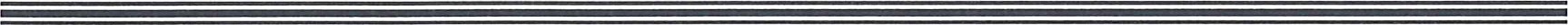 Felicitaciones por su nuevo empleo en Encore Mechanical. Hay varios formularios adjuntos que requerimos antes de que comience su empleo, así que por favor lea cuidadosamente, complete los formularios requeridos y envíenos a mí o a Amanda antes del primer período de payroll.Formulario W-4 - Este formulario es requerido por el IRS, así que por favor complete en su totalidad, firme y regrese antes de su primer período de nómina.Formulario 1-9 - Este es un formulario requerido por el Departamento de Inmigración y Naturalización, así que por favor complete en su totalidad, firme y regrese antes de su primer período de nómina. In además de esta forma debemos tener 2 formas de identificación.Código de Prácticas Seguras - Requerido en el empleo. Leer, firmar, fechar, & volver.Solicitud de seguro de salud - Este es nuestro programa de seguro de salud que ofrecemos. USTED no está obligado a aceptar el seguro, pero independientemente de si acepta el programa de seguro o no, usted está obligado a completar este formulario, firmar, y devolverlo a mí mismo dentro de su primera semana de empleo. Lea lasolicitud cuidadosamente, asegúrese de responder a todas las preguntas adecuadamente. Una solicitud incompleta no es aceptable y será devuelta. He incluido el costo del empleado para el programa de seguro de salud a continuación para su información: Póngase en contacto con recursos humanos para obtener información sobre el precio y las opciones de cobertura enFormulario de depósito directo - esto es opcional - Si desea participar en nuestro programa de depósito directo en lugar de recibir un cheque en papel, por favor llene este formulario y devuélvalo a mí, Courtney o Amanda.Si tiene alguna pregunta sobre cualquiera de estos formularios, no dude en preguntarme a mí mismo, a Amanda o a Courtney. Estamos encantados de ayudarle.Gracias por su cooperación.Signatura: _______________________________Email: ___________________________________